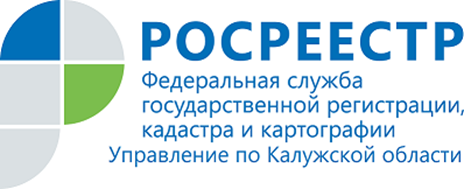 АНОНС11.11.202016 ноября «горячая линия» Калужского Росреестра:Онлайн услуги и сервисы Росреестра16.11.2020 с 10.00 до 12.00 часов Управление Росреестра 
по Калужской области проведет телефонную консультацию в режиме «горячая линия» на тему «Онлайн услуги и сервисы Росреестра»На вопросы граждан, касающиеся порядка осуществления государственной регистрации права и (или) государственного кадастрового учета, предоставления сведений из Единого государственного реестра недвижимости в электронном виде, а также на вопросы о сервисах Росреестра ответит начальник отдела государственной регистрации недвижимости, регистрации недвижимости в электронном виде Управления Росреестра по Калужской области Татьяна Владимировна КозаченкоТелефон «горячей линии»: 8(4842) 56-47-85 (доб. 171)Об Управлении Росреестра по Калужской областиУправление Федеральной службы государственной регистрации, кадастра и картографии (Росреестр) 
по Калужской области является территориальным органом федерального органа исполнительной власти, осуществляющим функции по государственной регистрации прав на недвижимое имущество и сделок с ним, государственному кадастровому учету недвижимого имущества, землеустройства, государственного мониторинга земель, а также функции по федеральному государственному надзору в области геодезии и картографии, государственному земельному надзору, надзору за деятельностью саморегулируемых организаций, организации работы Комиссии по оспариванию кадастровой стоимости объектов недвижимости. Осуществляет контроль за деятельностью подведомственного учреждения Росреестра - филиала ФГБУ «ФКП Росреестра» по Калужской области по предоставлению государственных услуг Росреестра. Исполняющая обязанности руководителя Управления Росреестра по Калужской области – Людмила Владимировна Димошенкова.http://rosreestr.ru/ Контакты для СМИ: 40_upr@rosreestr.ru Melnikova@r40.rosreestr.ru248000, г. Калуга, ул. Вилонова, д. 5+7(4842) 56-47-85 (вн.123), 56-47-83